„Europejski Fundusz Rolny na rzecz Rozwoju Obszarów Wiejskich: Europa inwestująca w obszary wiejskie.”Projekt opracowany przez Centrum Doradztwa Rolniczego w Brwinowie o/Kraków.Projekt współfinansowany ze środków Unii Europejskiej w ramach Pomocy Technicznej Programu Rozwoju Obszarów Wiejskich na lata 2007-2013Instytucja Zarządzająca Programem Rozwoju Obszarów Wiejskich  na lata 2007-2013 -
Minister Rolnictwa i Rozwoju WsiI Ogólnopolski Zlot Zagród EdukacyjnychŁódź,  28-29.11.2013 r. 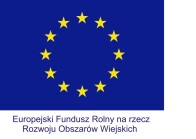 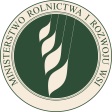 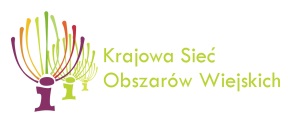 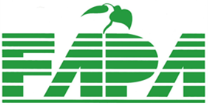 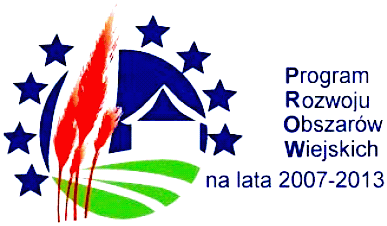 28 listopada 201328 listopada 201328 listopada 201328 listopada 2013do godz. 11.30do godz. 11.30przyjazd uczestników, zakwaterowanie, powitalna kawaprzyjazd uczestników, zakwaterowanie, powitalna kawa11.30 – 12.0011.30 – 12.00Rozpoczęcie Zlotu, wystąpienia organizatorów i  gospodarzyRozpoczęcie Zlotu, wystąpienia organizatorów i  gospodarzy12.00 – 13.3012.00 – 13.30Funkcjonowanie  Ogólnopolskiej Sieci Zagród Edukacyjnych- Elżbieta Dziasek, Klaudia Kieljan – CDR Brwinów / Oddział w Krakowie Funkcjonowanie  Ogólnopolskiej Sieci Zagród Edukacyjnych- Elżbieta Dziasek, Klaudia Kieljan – CDR Brwinów / Oddział w Krakowie 13.30 – 14.3014.30 – 15.3013.30 – 14.3014.30 – 15.30Pedagogika zabawy – idea, zasady, metody  - wprowadzenie - mgr Małgorzata Dzieciuchowicz Obiad, serwis kawowyPedagogika zabawy – idea, zasady, metody  - wprowadzenie - mgr Małgorzata Dzieciuchowicz Obiad, serwis kawowy15.30 – 17.0017.3018.30-19.3015.30 – 17.0017.3018.30-19.30Pedagogika zabawy – ćwiczenie praktycznych umiejętności - warsztaty w 3 grupach  - mgr Małgorzata Dzieciuchowicz, mgr Renata Walczak, mgr Renata JagodzińskaWyjazd do Skansenu Tradycja nie musi być nudna - wizyta studyjna w Żywym Skansenie - Centrum Folkloru Wsi Polskiej, przykładem  wykorzystania obiektów kultury materialnej wsi 
w tematyce edukacyjnej, Nagawki, woj. łódzkie - Maria Sadzewicz-Nowak Pedagogika zabawy – ćwiczenie praktycznych umiejętności - warsztaty w 3 grupach  - mgr Małgorzata Dzieciuchowicz, mgr Renata Walczak, mgr Renata JagodzińskaWyjazd do Skansenu Tradycja nie musi być nudna - wizyta studyjna w Żywym Skansenie - Centrum Folkloru Wsi Polskiej, przykładem  wykorzystania obiektów kultury materialnej wsi 
w tematyce edukacyjnej, Nagawki, woj. łódzkie - Maria Sadzewicz-Nowak 19.3019.30kolacja integracyjnakolacja integracyjna29 listopada  2013 r.29 listopada  2013 r.29 listopada  2013 r.29 listopada  2013 r.8.00  –  9.009.00 – 10.3010.30 – 11.0011.00 – 13.0013.008.00  –  9.009.00 – 10.3010.30 – 11.0011.00 – 13.0013.00Śniadanie Metodyka prowadzenia zajęć w gospodarstwie edukacyjnym  – Jak radzić sobie 
z trudnym zachowaniem dzieci i młodzieży -  studium przypadku i podsumowanie- mgr Małgorzata DzieciuchowiczPrzerwa kawowaWymiana doświadczeń, dyskusja i podsumowanie – sesja moderowanaObiad, indywidualny wyjazd uczestników Śniadanie Metodyka prowadzenia zajęć w gospodarstwie edukacyjnym  – Jak radzić sobie 
z trudnym zachowaniem dzieci i młodzieży -  studium przypadku i podsumowanie- mgr Małgorzata DzieciuchowiczPrzerwa kawowaWymiana doświadczeń, dyskusja i podsumowanie – sesja moderowanaObiad, indywidualny wyjazd uczestników 